RUGSĖJO MĖN. IŠŠŪKIS „Sakantieji, kad to padaryti neįmanoma, neturėtų trukdyti tiems, kurie tai jau daro“          Rugsėjo  mėnesio iššūkį ,,Sakantieji, kad to padaryti neįmanoma, neturėtų trukdyti tiems, kurie tai jau daro“ priėmėme su dideliais apmąstymais, ką mes kiekvienas sugebame padaryti ypatingo ir nepakartojamo. Pokalbio metu vaikai pasiūlė įvairių veiklų, kurias jie tikrai sugebėtų padaryti: įkalti vinį, padaryti špagatą, skaityti, piešti, įsukti varštą, supinti plaukus. Vaikai stebėjosi vieni kitų sugebėjimais.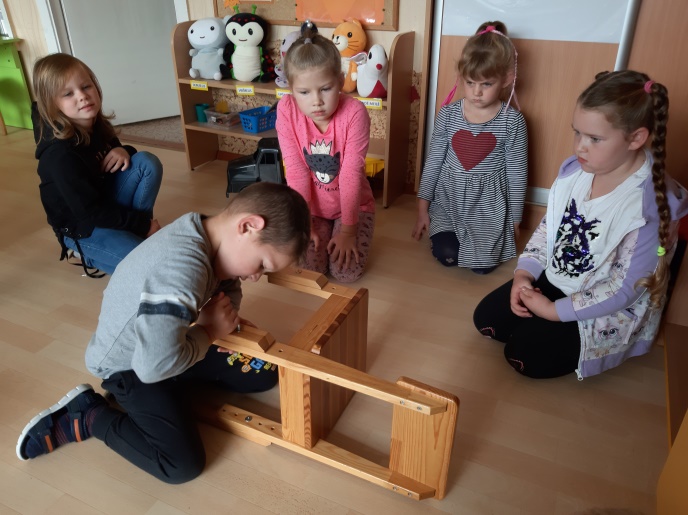 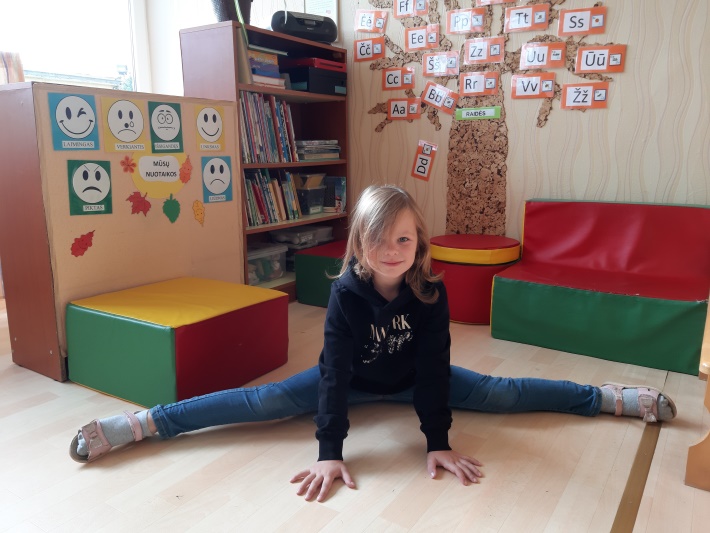 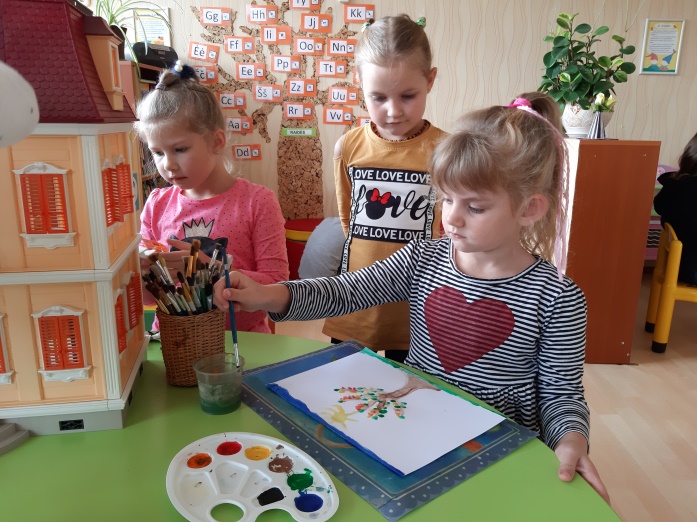 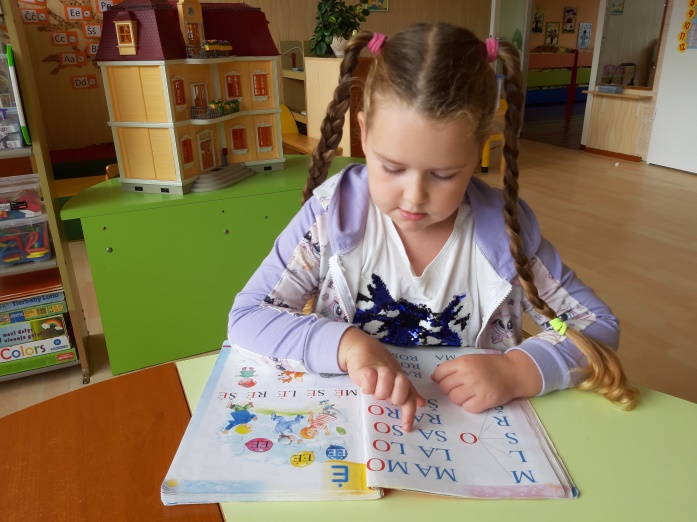 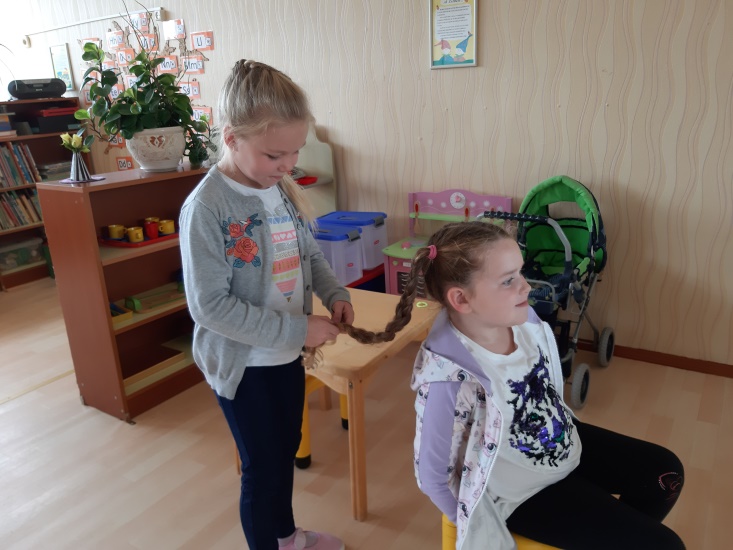 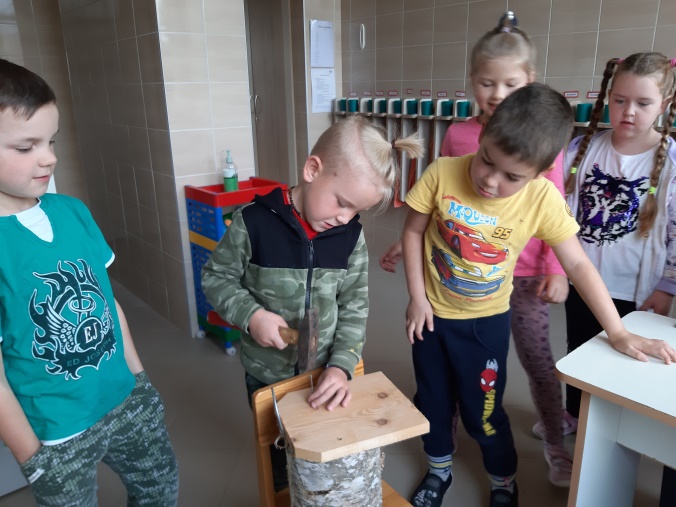 